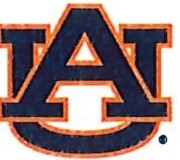 Open ForumAUBURN UNIVERSITYStudent Government AssociationStudent Senate Meeting Minutes Monday, November 6, 2023.John David .JonesPresident..Julianne LozanoVice PresidentAshton DickinsonTreasurer.Jillian DaughertyExecutive Chief of StaffExec goals from Dylan and JD	Student Experience (Gameday, tennis and pickle ball courts, lease schedules)	Centrality of Resources (Implementing a central map, more information when registering for classes, standardization of canvas page)Admission (involving alumni and faculty in enrollment process)	Campus Enhancement (Installation of Aubie figure, plainsman park improvements, constructing on campus prairie garden)	Outreach Presence (Regions Next Step, collaboration with other student organizations)Ethan LaneyShoutout to everyone in SGA that was selected to be orientation counselors.Roll Call 7:31Approval of MinutesApprovedExecutive Officer Rep01tsJohn David, PresidentState of the City at GPAC on Wednesday at 5:30.Working on funding the Concept 3D map.BRD this week.Ashton Dickinson, TreasurerStipend Reviews kick-off today at 4pm.0	Ring Nights is November 30thMaddie Robinson- Executive VP of OutreachBreaking Baniers is next Tuesday, November 14th at 4-5:30 in the Student Activities Center.Working towards a campus-wide DEI newsletter.October Auburn Answers report sent to administrators.State of the City Address on November 8th at 5:30.Planning is underway for Leaming to Lobby Day, Creed Day, and an event with Mayor Anders.0	Up All Night is December 3rd- 7thDylan Peterson ExeC11tiveVice President of lnitiativesMaddie Robison£,eC11tive Vice President of Outreach3130 Melton Student Center255 Heisman DriveAuburn, AL 36849-51340: 334-844-3190sga@auburn.edu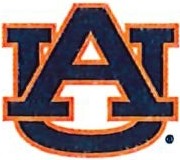 AUBURN UNIVERSITYStudent Government AssociationStudent Senate Meeting Minutes Monday, November 6, 2023Jillian Doughtery - Chief of StaffBetter Relations Day is this Thursday!If you are not in Group Me but are attending BRD let me know!If you are coming for just the spirit tunnel, text me for the details!Add pictures from SGA events to Photo Circle, we need more content!Go like the insta post and comment 4 or more words.Miss Auburn nomination is... Laine Martin!!Dylan Peterson - Executive VP of InitiativesSafety Walk is tom01Tow!MSC feedbackFeedback on Student Center- more seating, lunch options are running out in the C store too quickly, more iPhone chargers, reserve rooms are locked every time they are reserved.More seating is coming.Ice maker in Salad Works if needed.Noted needing more chargers and lunch options.Committee Chair Repo1isAcademic Affairs - Rudolph, Engineering o•	Having a libra1y liaison.Scheduling meeting with Biggio about academic buildings on campus.New booking and reserve software in certain academic buildings.	Working with library to address student need when it comes to Technology.The libra1y added nine study rooms within the last year. Looking to make all rooms technologically able.Budget and Finance - Tredwell, BusinessNo Report.Code of Laws - Bening, At LargeStill continuing to research the science supply store line.DEI - Inman, BusinessNo Report.Student Affairs - Hilton, At LargeHealth and wellness, meeting with SCPS to speak about future services regarding mental health.Late Night at the Edge theme being voted on..John David .JonesPresident.Julianne LozanoVice PresidentAshton DickinsonTreasurer.Jillian DaughertyExecutive Chief of StaffDylan Peterson Executive Vice President of InitiativesMaddie Robison Executive Vice President of Outreach3130 Melton Student Center 255 Heisman DriveAuburn, AL 36849-51340: 334-844-3190sga@auburn.edu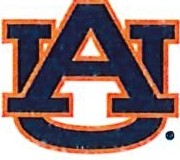 AUBURN UNIVERSITYStudent Government AssociationStudent Senate Meeting Minutes Monday, November 6, 2023Cooler vending machines are being installed.Auburn Family Feist- November 15th.Impact hour parking project resolution meeting soon.Working on guest pass granting process.Executive Committee - Alford, At LargeKeep doing your office hours, and gain feedback for the entirety of your term.Honors College - ButterfieldElections tomonow in the library at 5 PM.Friday- A1t gallery in Cater Hall at 4:45.Stanford Session on Wednesday.Saturday philanthropy field day.ISO- RahmanOver 500 people attended the Peace Dinner.Incorporating some of the council members that will be joining us next week.ASVA - BramwellNo Report.BSU - McMeansNo Report.Current Orders of BusinessPSSB-23-1030-01 Student Media Canyover RequestPresented by Senator Treadwell. 1i. Second.No Debate.Motion Passed.PSSB-23-1030-02 Student Organizations Canyover RequestPresented by Senator Schlemmer.Second.No Debate.Motion Passed.PSSB-23-09 801 and 802 Code ChangesPresented by Senator Yohn. 1i. Second.Senator Rudolph- Could you add clarity on what exactlyneeds to be changed in the code?John David JonesPresidentJulianne LozanoVice PresidentAshton DickinsonTreasurerJillian DaughertyExecutive Chief ofStaflDylan Peterson Executive Vice President of InitiativesMaddie Robison Executive Vice President 0J011treach3130 Melton Student Center255 Heisman DriveAuburn, AL36849-51340: 334-844-3190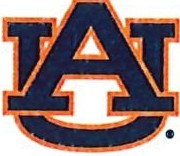 AUBURN UNIVERSITYStudent Government AssociationStudent Senate Meeting Minutes Monday, November 6, 2023Senator Yohn- Talked to Brad on cutting unnecessary processes within the code.Motion Passed.PSSB-23-1030-10 Service Organizations Structure ChangesPresented by Senator Bening. 1i. Second.No Debate.Motion Passed.PSSB-23-1030-11 Emerge Carryover RequestPresented by Senator Knighton. 1i. Second.Senator Rudolph- What is the difference between an event and a program?Motion Passed.Future Orders of BusinessPSSB-10-1106-01 College of Human Sciences Executive Student Council ConstitutionPresented by Senator Hen-ing.1i. Senator Rudolph- Question on titles in the constitution, will be discussed and amended when it is a current order.AnnouncementsUpcoming Events in SGA!Tomorrow is Miss Auburn Info SessionThursday is Better Relations DayTomorrow is Safety WalkMeeting Adjourned 8:12John David JonesPresidentJulianne LozanoVice PresidentAshton DickinsonTreasurerJillian Daughertyfaecutive Chiefo/StajfDylan Peterson Executive Vice President of InitiativesMaddie Robison Executive Vice President of Outreach3130 Melton Student Center 255 Heisman DriveAuburn, AL 36849-51340: 334-844-3190